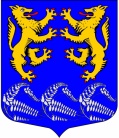                                        МУНИЦИПАЛЬНОЕ ОБРАЗОВАНИЕ                               «ЛЕСКОЛОВСКОЕ СЕЛЬСКОЕ ПОСЕЛЕНИЕ»ВСЕВОЛОЖСКОГО МУНИЦИПАЛЬНОГО РАЙОНАЛЕНИНГРАДСКОЙ ОБЛАСТИ               СОВЕТ ДЕПУТАТОВ                                                    РЕШЕНИЕ27.10.2016 дер. Верхние Осельки                                                                      №30                                                                                                                       Об утверждении Положения о порядке учета граждан, нуждающихся в получении садовых, огородных или дачных земельных участков на территории МО « Лесколовское сельское поселение» В соответствии с Земельным кодексом Российской Федерации, Федеральным законом от 15.04.1998 года № 66-ФЗ «О садоводческих, огороднических и дачных некоммерческих объединениях граждан», Федеральным законом от 06.10.2003 года №131-ФЗ «Об общих принципах  организации местного самоуправления в Российской Федерации»  совет  депутатов принялРЕШЕНИЕ:1. Утвердить Положение «О порядке учета граждан, нуждающихся в получении садовых, огородных или дачных земельных участков на территории МО « Лесколовское сельское поселение» (Приложение № 1). 2.Опубликовать (обнародовать) решение в официальных средствах массовой информации.3.Настоящее решение вступает в силу с момента его опубликования (обнародования).4.Контроль  за исполнением возложить на постоянную депутатскую комиссию по бюджету, предпринимательству, налогам, инвестициям и экономическому развитию, территориальному планированию, использованию земель и экологии.Глава муниципального образования                                                  А.Л. МихеевПриложение  1                                                                                                         к решению  совета депутатов                                                                                          МО «Лесколовское сельское поселение»                                                                                                     от «27» октября  2016 г. №30                                                          Положение  о порядке учета граждан, нуждающихся в получении садовых, огородных или дачных земельных участков  на территории МО « Лесколовское сельское поселение »Общие положенияНастоящее Положение разработано в соответствии с Земельным кодексом Российской Федерации, Федеральным законом от 15.04.1998 N 66-ФЗ "О садоводческих, огороднических и дачных некоммерческих объединениях граждан".Настоящее Положение определяет порядок учета граждан, постоянно проживающих на территории муниципального образования «Лесколовское сельское поселение», нуждающихся в получении садовых, огородных и дачных земельных участков (далее по тексту – земельные участки).2.Организация учета граждан в качестве нуждающихся в получении садовых, огородных и дачных земельных участков2.1.На учет в качестве нуждающихся в получении земельных участков принимаются совершеннолетние граждане, соответствующие следующим условиям:- зарегистрированы по месту постоянного жительства на территории муниципального образования «Лесколовское сельское поселение»;- не имеют на праве собственности земельных участков на территории Ленинградской области  для ведения личного подсобного, дачного хозяйства, огородничества, садоводства, индивидуального жилищного строительства.Для постановки на учет граждане, нуждающиеся в получении земельных участков, вправе обратиться с соответствующим заявлением в администрацию муниципального образования «Лесколовское сельское поселение»  на имя главы администрации. Типовая форма заявления приведена в приложении № 1 к настоящему Положению.К заявлению прилагаются следующие документы:а) копия документа, удостоверяющего личность заявителя, и личность законного представителя заявителя (при необходимости) с отметкой о регистрации по месту жительства;б) копия документа, удостоверяющего права (полномочия) представителя, если с заявлением обращается представитель заявителя;в) копия документа, подтверждающего преимущественное право заявителя на получение земельного участка в соответствии с действующим законодательством (при наличии такого права);г) выписка из домовой книги;д) выписка из Единого государственного реестра прав на недвижимое имущество и сделок с ним о наличии в собственности заявителя земельного участка.  Копии документов  предоставляются вместе с подлинниками для сверки.           2.3. Заявление с документами может быть направлено почтовым отправлением. В этом случае копии документов должны быть удостоверены нотариусом, а подлинность подписи заявителя на заявлении должна быть засвидетельствована в нотариальном порядке.           2.4.  По поручению главы администрации  заявление с документами направляется для рассмотрения в Комиссию.            2.5.  В случае не предоставления заявителем по собственной инициативе документа, указанного в подпункте д) пункта 2.2 настоящего Положения, Комиссия самостоятельно запрашивает необходимые сведения в Управлении Федеральной службы государственной регистрации, кадастра и картографии по Ленинградской области.          2.6. Комиссия вправе осуществлять проверку сведений, указанных в предоставленных документах, путем направления запросов в соответствующие органы.         2.7. В случае несоответствия гражданина условиям, установленным пунктом 2.1 настоящего Положения, предоставления недостоверных сведений или не в полном объеме необходимых документов Комиссия в месячный срок отправляет заявителю письменный отказ в постановке на учет.          2.8. Рассмотрение вопросов включения в список очередников граждан, нуждающихся в получении земельных участков, и исключения их из списка возлагается на Комиссию по учету граждан, нуждающихся в получении садового, огородного или дачного земельного участка, состав которой утверждается постановлением главы администрации.           2.9. Комиссия проводит свои заседания по мере необходимости.           2.10. Решение Комиссии оформляется протоколом. Протокол подписывается председателем и секретарем Комиссии.           2.11. По итогам заседания Комиссии сектор  муниципального имущества и землеустройства администрации МО «Лесколовское сельское поселение»  готовит проект постановления главы администрации  «О постановке граждан в очередь, нуждающихся в получении  земельных  участков ».           2.12.  В двухнедельный срок с момента выхода постановления главы администрации  Комиссия направляет заявителю почтовым отправлением соответствующее уведомление о принятом решении с указанием установленного номера очередности либо мотивированный отказ.            2.13.Постановка в очередь граждан, нуждающихся в получении садового, огородного или дачного земельных участков, осуществляется на основании постановлений главы администрации «О постановке граждан в очередь для получения земельных участков» путем включения их в единый общий Список очередников.          2.14.Список граждан формируется в хронологической последовательности, определяемой датой регистрации соответствующего заявления, по которому принято решение о постановке на учет.  Граждане, принятые на учет в качестве нуждающихся в получении садовых, огородных или дачных земельных участков на территории МО «Лесколовское сельское поселение», включаются в Книгу учета граждан, нуждающихся в получении садовых, огородных или дачных земельных участков на территории МО «Лесколовское сельское поселение» (далее - Книга учета), которую ведет уполномоченный орган администрации. Форма Книги учета приведена в приложении № 2.               2.15.  Из единого общего списка формируются отдельные списки граждан по следующим категориям:- списки граждан, нуждающихся в получении огородного участка;      - списки граждан, нуждающихся в получении садового участка; - списки граждан нуждающихся в получении дачного участка; - списки граждан, имеющих в соответствии с законодательством Российской Федерации или законодательством субъектов Российской Федерации преимущественное право на получение садового, огородного или дачного земельного участка.            2.16.Граждане, состоящие на учете в качестве нуждающихся в получении земельных участков, при изменении места жительства, паспортных данных или иных сведений обязаны в месячный срок письменно проинформировать об этом администрацию муниципального образования «Лесколовское сельское поселение».            2.17.Граждане снимаются с учета и исключаются из Списка по решению Комиссии в следующих случаях:- подачи ими заявления о снятии с учета;- получения садового, огородного или дачного земельного участка;- снятия с регистрационного учета по месту жительства в муниципальном образовании «Лесколовское сельское поселение»; - выявления в представленных документах недостоверных сведений, послуживших основанием для принятия их на учет;- смерти гражданина.         2.18.При утрате гражданами оснований, дающих им преимущественное право на получение земельных участков, они исключаются из отдельного Списка с сохранением очередности в общем Списке граждан.        2.19.О снятии с учета гражданин уведомляется в двухнедельный срок с момента принятия такого решения.          2.20.Отказ в постановке на учет и решение о снятии с учета могут быть обжалованы гражданами в порядке, установленном законодательством Российской Федерации.Приложение1  к Положению Главе администрации МО«Лесколовское сельское поселение»__________________________________________от _______________________________________(Ф.И.О. полностью)__________________________________________зарегистрированного (ой) по адресу: _________________________________________________почтовый адрес _____________________________________________________________________тел. _____________________________________ЗАЯВЛЕНИЕПрошу  принять  меня  на учет в качестве нуждающегося (ейся) в получении___________________________________________________________________________(садового, огородного, дачного) земельного  участка  в  соответствии  с  Федеральным  законом от 15.04.1998 N   66-ФЗ   "О   садоводческих,   огороднических   и  дачных некоммерческих объединениях граждан".В  соответствии с действующим законодательством преимущественное  правона получение земельного участка ________________________________________________(имею /не имею; в случае наличия - указать наименование и реквизиты  документа, подтверждающего преимущественное право на получение земельного участка)________________________________________________________________________________________________________________________________________________________            Земельного  участка  для ведения личного подсобного, дачного хозяйства, огородничества,  садоводства,  индивидуального  жилищного  строительства натерритории Ленинградской области на праве собственности не имею.Земельный   участок   на   территории   Ленинградской    области  ранее  не предоставлялся.        Предупрежден(а),  что  в  случае  принятия  меня  на учет обязан(а) приизменении  места жительства, паспортных данных или иных сведений в месячныйсрок проинформировать об этом администрацию МО «Лесколовское сельское поселение».        Предупрежден(а),   что   в   случае  выявления  в  представленных  мною документах  недостоверных  сведений, послуживших основанием для принятия на учет, буду снят(а) с учета.Даю согласие на обработку моих персональных данных в указанных целях.Приложение: 1. ______________________________                        2. ______________________________Дата                                                            Подпись